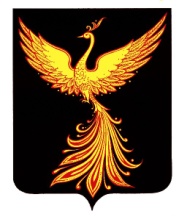 28 февраля 2018 года                                                                                                   п. Палех        ЗАКЛЮЧЕНИЕ № 11по результатам проведения экспертно-аналитического мероприятия «Внешняя проверка отчета об исполнении бюджета Майдаковского сельского поселения за 2017 год»1. ОБЩИЕ ПОЛОЖЕНИЯ 	Экспертно-аналитическое мероприятие «Внешняя проверка отчета об исполнении бюджета Майдаковского сельского поселения за 2017 год» (далее по тексту – экспертно-аналитическое мероприятие) проведено контрольно-счетным органом Палехского муниципального района в соответствии с Бюджетным кодексом Российской Федерации (далее по тексту – БК РФ), Положением  о контрольно-счетном органе Палехского муниципального района, утвержденным решением Совета Палехского муниципального района от 29.09.2011 г. № 61 и на основании плана работы контрольно-счетного органа Палехского муниципального района на 2018 год, утвержденного председателем контрольно-счетного органа Палехского муниципального района 15.12.2017 г., распоряжения председателя контрольно-счетного органа  от  21.02.2018 г. № 11 «О проведении экспертно-аналитического мероприятия «Внешняя проверка отчета об исполнении бюджета Майдаковского сельского поселения за 2017 год»».Предмет экспертно-аналитического мероприятия:- проект решения Совета Майдаковского сельского поселения «Отчет об исполнении бюджета Майдаковского сельского поселения за 2017 год» с приложениями (далее иногда по тексту – отчет об исполнении бюджета за 2017 год), бюджетная отчетность Майдаковского сельского поселения за 2017 год (далее по тексту – бюджетная отчетность) и иные документы, предусмотренные действующим законодательством Российской Федерации (далее по тексту – иные документы) (далее все вместе по тексту – документы по исполнению бюджета Майдаковского сельского поселения).Цель экспертно-аналитического мероприятия:- оценка своевременности предоставления, состава и содержания документов по исполнению бюджета Майдаковского сельского поселения;-  анализ исполнения бюджета Майдаковского сельского поселения;- оценка соблюдения действующего законодательства Российской Федерации при организации и осуществлении бюджетного процесса в Майдаковском сельском поселении.Руководитель экспертно-аналитического мероприятия: председатель контрольно-счетного органа Палехского муниципального района Берёзкина Н.Н.Исполнитель экспертно-аналитического мероприятия: инспектор контрольно-счетного органа Палехского муниципального района Скалозуб Т.В.	Срок проведения экспертно-аналитического мероприятия: с 21.02.2018 г. по 28.02.2018 г. 2. ОЦЕНКА СВОЕВРЕМЕННОСТИ ПРЕДОСТАВЛЕНИЯ ДОКУМЕНТОВ ПО ИСПОЛНЕНИЮ БЮДЖЕТА МАЙДАКОВСКОГО СЕЛЬСКОГО ПОСЕЛЕНИЯДокументы по исполнению бюджета Майдаковского сельского поселения предоставлены администрацией Майдаковского сельского поселения в контрольно-счетный орган Палехского муниципального района 20.02.2018 г.,то есть с соблюдением срока, установленного пунктом 3 статьи 264.4 БК РФ.3. ОЦЕНКА СОСТАВА ДОКУМЕНТОВ ПО ИСПОЛНЕНИЮ БЮДЖЕТА ПАЛЕХСКОГО МУНИЦИПАЛЬНОГО РАЙОНА.	В соответствии с п.264.1 Бюджетного кодекса РФ и п.12 «Инструкции о порядке составления, представления годовой, квартальной бухгалтерской отчетности государственных (муниципальных) бюджетных и автономных учреждений», утвержденной Приказом Министерства финансов Российской Федерации от 25.03.2011 № 33н годовая бюджетная отчетность предоставлена в контрольно-счетный орган Палехского  муниципального района в полном объеме.	В составе годовой бюджетной отчетности предоставлены:- Отчет об исполнении  бюджета Майдаковского сельского поселения за 2017 год со следующими  показателями:- доходы бюджета по кодам классификации доходов бюджета (приложение  № 1,);- расходы бюджета по разделам и подразделам классификации расходов бюджетов (приложение № 2,);          - сведения о численности и расходах на содержание муниципальных          служащих за 2017год;          - сведения о численности работников муниципальных бюджетных              учреждений и расходах на их содержание за 2017год;          - Пояснительная записка к отчету об исполнении бюджета               Майдаковского сельского поселения за 2017 год.4.ОБЩИЕ ИТОГИ ИСПОЛНЕНИЯ БЮДЖЕТА.         В течении  2017 года было внесено 8 изменений в решение о бюджете Майдаковского сельского поселения.  В результате внесенных поправок доходная  и расходная части бюджета увеличилась на 1852,5 тыс. руб. (21,3 %) и 1582,9 тыс. руб. (18,2%)        Увеличение общего объема доходов в отчетном периоде главным образом произошло за счет безвозмездных поступлений, первоначально утвержденный объем которых за  2017 год  увеличился на 4035,2 тыс. рублей. Удельный вес безвозмездных поступлений в доходах поселения  составляет 81,3 %. Доля собственных доходов – соответственно 18,7 %. Исполнение основных характеристик бюджета представлено в таблице № 2:                                                                        Таблица № 2 (тыс. руб.)          За прошедший финансовый год в бюджет Майдаковского сельского поселения поступило доходов в объеме 10 555,5 тыс. руб. На исполнение бюджетных обязательств направлено 10 653,9 тыс. руб. К утвержденным бюджетным назначениям исполнение бюджета по доходам и расходам составило 100,0%.В отчетном периоде исполнение бюджета - с дефицитом в объеме 98,4 тыс. руб.По сравнению с 2016 годом доходы и расходы поселения уменьшились на 1098,2 тыс. руб. и 558,9 тыс. руб. соответственно.5.АНАЛИЗ ИСПОЛНЕНИЯ ДОХОДНОЙ ЧАСТИ БЮДЖЕТА.Исполнение бюджета в разрезе групп доходов представлено в таблице № 3:Таблица № 3 (тыс. руб.)        Поступление в бюджет поселения по всем видам доходов исполнены на 100%.  По сравнению с 2016 годом доходы бюджета по налоговым доходам  значительно уменьшились на 5827,1 тыс. руб. (77,8 %), по неналоговым доходам по сравнению с 2016 г увеличение на 7%, но надо сказать, что данный вид доходов не является постоянным.        Что касается безвозмездных поступлений, то здесь наблюдается рост по сравнению с 2016 годом на 4707,9 тыс. руб. (в 1,2 раза). Следует отметить, что в структуре доходов безвозмездные поступления имеют наибольший удельный вес- 81,3%. 5.1. Анализ исполнения бюджета по налоговым доходам         Данные   поступлений в бюджет основных источников налоговых доходов за  2017 год представлены в таблице № 4:Таблица № 4 (тыс. руб.)         По данным, приведенным в таблице можно судить о значительном уменьшении налоговых доходов в 2017 финансовом году по сравнению с  2016 годом.        Значительное  уменьшение величины доходов от налога на доходы физических лиц по сравнению с 2016 годом связано с внесением изменений в Закон Ивановской области от 10.10.2005 N 121-ОЗ (ред. от 07.12.2016) "Об установлении нормативов отчислений в местные бюджеты от отдельных федеральных налогов и сборов, налогов, предусмотренных специальными налоговыми режимами"      В 2017 году «основным поставщиком» налоговых доходов являлся земельный налог (58,6% от общей величины налоговых доходов) и налог на доходы физических лиц (39,1%).Налоги на имущество увеличились на 83 %, но в абсолютном выражении их величина составляет  всего 37,2 тыс. руб. 5.2. Анализ исполнения бюджета по неналоговым доходамАнализ исполнения бюджета за счет неналоговых доходов в разрезе основных подгрупп за  2017 годов приведен в таблице № 5:Таблица № 5  (тыс. руб.)      Поступление неналоговых доходов в целом исполнено на уровне 2016 года. Увеличились только доходы от использования имущества на 39,7 тыс. руб. (37,5 %). 5.3. Анализ исполнения бюджета по безвозмездным поступлениям Сведения об исполнении показателей бюджета по безвозмездным поступлениям за 2017 год.:Таблица № 6 (тыс. руб.)         Приведенные данные свидетельствует о том, что увеличение безвозмездных поступлений в отчетном году по сравнению с 2016 годом произошло в основном за счет увеличения межбюджетных трансфертов, в связи с заключением соглашений о передаче полномочий по решению вопросов, связанных с различными направлениями хозяйственной деятельности поселения (на 2796,6 тыс. руб.)  В целом доходы исполнены на 100 %.6.АНАЛИЗ ИСПОЛНЕНИЯ РАСХОДНОЙ ЧАСТИ БЮДЖЕТА.                                                                                              Таблица № 7 (тыс. руб.)        Анализ исполнения расходной части бюджета в разрезе разделов по итогам  2017 года проведен на основании данных таблицы №7, где видно, что расходы в 2017 году исполнены по всем направлениям на 100 %.       По сравнению с 2016г в отчетном году увеличились расходы по разделу «Культура», рост по которому в абсолютном выражении составил 628,3 тыс. руб. и «ЖКХ» (1042,6 тыс. руб)         Кроме того, расходы по разделу «ЖКХ» имеют наибольший удельный вес в общей сумме расходов сельского поселения за 2017 год- 34,8 %, далее идут расходы на «Общегосударственные расходы» (26,8 %) и  «Культура»(22,6 %).        Фактическая численность выборных должностных лиц местного самоуправления, работающих на постоянной основе, муниципальных служащих Майдаковского сельского поселения в 2017 году составила 4 человека. Расходы бюджета Майдаковского сельского поселения на их содержание исполнены в сумме 2782,5 тыс. руб. 7. ЗАКЛЮЧИТЕЛЬНАЯ ЧАСТЬ.По результатам проведения экспертно-аналитического мероприятия контрольно-счетным органом Майдаковского сельского поселения сделаны следующие ВЫВОДЫ:1. Документы по исполнению бюджета Майдаковского сельского поселения предоставлены администрацией Майдаковского сельского поселения в контрольно-счетный орган Палехского муниципального района с соблюдением срока, установленного  пунктом 3 статьи 264.4 БК РФ.2. Предоставленные документы по исполнению бюджета Палехского по своему составу соответствуют требованиям  пункта 3  статьи 264.1 БК РФ, пункта 11.2 Инструкции.3. При исполнении бюджета Майдаковского сельского поселения применялась классификация доходов, расходов и источников финансирования дефицита бюджета Майдаковского сельского поселения, утвержденная приказом Министерства финансов Российской Федерации от 01.07.2013 г. № 65н «Об утверждении Указания о порядке применения бюджетной классификации Российской Федерации», что соответствует требованиям статей 20, 21 и 23 БК РФ.4.Отчет об исполнении бюджета Майдаковского сельского поселения  содержит все показатели бюджета Майдаковского сельского поселения, установленные статьей 264.6 БК РФ.5.Бюджет Майдаковского сельского поселения за 2017 год исполнен по доходам в сумме 10555,5 тыс. рублей и по расходам в сумме  10653,9 тыс. рублей, с превышением расходов над доходами (дифицит) в сумме 98,4 тыс. рублей. 6.Доходы бюджета Майдаковского сельского поселения исполнены на  100 %.Структура доходов бюджета Майдаковского сельского поселения не изменилась : доля доходов по группе доходов «Налоговые и неналоговые доходы» составила 18,7%, по группе доходов «Безвозмездные поступления» – 81,3%.7.Расходы бюджета Палехского муниципального исполнены на 100%. Структура  расходов бюджета Майдаковского сельского поселения тоже не изменилась: наибольший удельный вес составляют разделы расходов: «Культура, кинематография» - 22,6%, «Общегосударственные расходы»-26,8 %  и  «ЖКХ» - 34,8% .8.Муниципальные гарантии Майдаковским сельским поселением  в  2017 году не предоставлялись и  не исполнялись.  9. Муниципальные заимствования Майдаковским  сельским поселением в 2017 году не предоставлялись и не погашались.  10. Муниципальный долг Майдаковского сельского поселения по состоянию  на 01.01.2018 года отсутствовал.По результатам проведения экспертно-аналитического мероприятия контрольно-счетный орган Палехского муниципального района ПРЕДЛАГАЕТ:- направить отчет об исполнении бюджета Майдаковского сельского поселения в предложенной редакции для утверждения в Совет Майдаковского сельского поселения.По результатам проведения экспертно-аналитического мероприятия контрольно-счетный орган Палехского муниципального района считает возможным рекомендовать депутатам Совета Майдаковского сельского поселения  утвердить отчет об исполнении бюджета Майдаковского сельского поселения в предложенной редакции.Председатель Контрольно-счетного органа Палехского муниципального района:                                        ____________Н.Н.БерёзкинаИнспектор КСО Палехского муниципального района :                                     ______________Т.В. СкалозубКОНТРОЛЬНО-СЧЕТНЫЙ ОРГАН  ПАЛЕХСКОГО МУНИЦИПАЛЬНОГО РАЙОНА155620 Ивановская обл., п. Палех, ул. Ленина, д. 1тел./факс (49334) 2 – 23 – 97 , e-mail: kso.paleh@yandex.ru 33Наименование показателяИсполнение по итогам  2016 годаПервонач-но утвержденные показатели 2017 годаУтверждено решением о бюджете на 2017 годИсполнение по итогам 2017 годаИсполнение по итогам 2017 годаОтклонения от итогов 2016гОтклонения от итогов 2016гНаименование показателяИсполнение по итогам  2016 годаПервонач-но утвержденные показатели 2017 годаУтверждено решением о бюджете на 2017 годв тыс. руб.в %в тыс. руб.в %1234567=5-28=7/2х100ДОХОДЫ11653,78703,010555,510555,5100,00-1098,2-9,4РАСХОДЫ11212,88703,010653,910653,9100,00-558,9-5,0ДЕФИЦИТ (-), ПРОФИЦИТ (+)440,90-98,4-98,4---Наименование показателяИсполнение по итогам  2016 годаПервонач-но утвержденные показатели 2017 годаУтверждено решением о бюджете на 2017 гИсполнение по итогам 2017 годаИсполнение по итогам 2017 годаОтклонения от итогов 2016гОтклонения от итогов 2016гНаименование показателяИсполнение по итогам  2016 годаПервонач-но утвержденные показатели 2017 годаУтверждено решением о бюджете на 2017 гв тыс. руб.в %в тыс. руб.в %1234567=5-28=7/2х100Налоговые доходы7489,21588,61662,11662,1100,0-5827,1-77,8Неналоговые доходы294,9181,0315,9315,9100,021,07,1Безвозмездные поступления3869,64542,38577,58577,5100,04707,9121,7ВСЕГО11653,76311,910555,510555,5100,0-1098,251,0Наименование показателяИсполнение по итогам  2016 годаПервонач-но утвержденные показатели 2017 годаУтверждено решением о бюджете на 2017 годИсполнение по итогам 2017 годаИсполнение по итогам 2017 годаОтклонения от итогов 2016гОтклонения от итогов 2016гНаименование показателяИсполнение по итогам  2016 годаПервонач-но утвержденные показатели 2017 годаУтверждено решением о бюджете на 2017 годв тыс. руб.в %в тыс. руб.в %1234567=5-28=7/2х1001.Налог на доходы физических лиц 5799,7619650,5650,5100,00-5 149,20-88,782.Налоги на товары, реализуемые на территории РФ895,9000--895,90-100,003.Налоги на имущество20,366,637,237,2100,0016,9083,254.Земельный налог773,3903974,4974,4100,00201,1026,01Итого налоговые доходы:7489,201588,601662,101662,10100,00-5827,10-77,81Наименование показателяИсполнение по итогам  2016 годаПервоначально утвержденные показатели 2017 годаУтверждено решением о бюджете на 2017 годИсполнение по итогам 2017 годаИсполнение по итогам 2017 годаОтклонения от итогов 2016гОтклонения от итогов 2016гНаименование показателяИсполнение по итогам  2016 годаПервоначально утвержденные показатели 2017 годаУтверждено решением о бюджете на 2017 годв тыс. руб.в %в тыс. руб.в %1234567=5-28=7/2х1001. Доходы от использования имущества, находящегося в государственной и муниципальной собственности.105,821,0145,5145,5100,039,7037,52.Доходы от оказания платных услуг и компенсации затрат государства.172,6160,0170,4170,4100,0-2,20-1,33.Доходы от продажи материальных и нематериальных активов.16,50,00,00,0--16,50-100,0Итого неналоговые доходы:294,90181,00315,90315,90100,021,007,1Наименование показателяИсполнение по итогам  2016 годаПервонач-но утвержденные показатели 2017 годаУтверждено решением о бюджете на 2017 годИсполнение по итогам 2017 годаИсполнение по итогам 2017 годаОтклонения от итогов 2016гОтклонения от итогов 2016гНаименование показателяИсполнение по итогам  2016 годаПервонач-но утвержденные показатели 2017 годаУтверждено решением о бюджете на 2017 годв тыс. руб.в %в тыс. руб.в %1234567=5-28=7/2х1001.Безвозмездные поступления от других бюджетов3869,66933,38577,58577,5100,04707,9121,71.1. Дотации3694,84481,35455,75455,7100,01760,947,71.2. Субсидии48,10,0198,6198,6100,0150,5312,91.3.Субвенции61,161,061,061,0100,0-0,1-0,21.4.Межбюджетные трансферты65,62391,02862,22862,2100,02796,64263,12. Возврат остатков субсидий, субвенций  и иных межбюджетных трансфертов прошлых лет0,00,00,00,0-0,0-Итого безвозмездные поступления3869,66933,38577,58577,5100,04707,9121,7Наименование показателяИсполнение по итогам  2016 годаПервоначально утвержденные показатели 2017 годаУтверждено решением о бюджета на 2017 годИсполнение по итогам 2017 годаИсполнение по итогам 2017 годаОтклонения от итогов 2016гОтклонения от итогов 2016гНаименование показателяИсполнение по итогам  2016 годаПервоначально утвержденные показатели 2017 годаУтверждено решением о бюджета на 2017 годв тыс. руб.в %в тыс. руб.в %1234567=5-28=7/2х100Общегосударственные вопросы3326,52883,42860,02860,0100,0-466,5-14,0Национальная оборона60,661,061,061,0100,00,40,7Национальная безопасность и правоохранительная деятельность397,560,053,153,1100,0-344,4-86,6Национальная экономика2688,8925,01359,71359,7100,0-1329,1-49,4Жилищно-коммунальное хозяйство2669,32386,83711,93711,9100,01042,639,1Образование34,940,00,00,0--34,9-100,0Культура, кинематография1784,72159,72413,02413,0100,0628,335,2Социальная политика123,5127,0120,8120,8100,0-2,8-2,3Физкультура и спорт127,060,074,474,4100,0-52,6-41,4Итого расходов11212,808702,9010653,9010653,90100,0-559,00-4,99